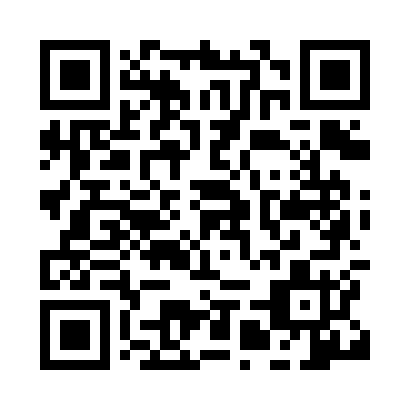 Prayer times for Gotemba, JapanWed 1 May 2024 - Fri 31 May 2024High Latitude Method: NonePrayer Calculation Method: Muslim World LeagueAsar Calculation Method: ShafiPrayer times provided by https://www.salahtimes.comDateDayFajrSunriseDhuhrAsrMaghribIsha1Wed3:194:5311:423:266:317:592Thu3:184:5211:423:266:318:003Fri3:164:5111:413:266:328:014Sat3:154:5011:413:266:338:035Sun3:134:4911:413:276:348:046Mon3:124:4811:413:276:358:057Tue3:114:4711:413:276:368:068Wed3:104:4611:413:276:368:079Thu3:084:4511:413:276:378:0810Fri3:074:4511:413:276:388:0911Sat3:064:4411:413:276:398:1112Sun3:054:4311:413:276:408:1213Mon3:034:4211:413:276:408:1314Tue3:024:4111:413:286:418:1415Wed3:014:4011:413:286:428:1516Thu3:004:4011:413:286:438:1617Fri2:594:3911:413:286:438:1718Sat2:584:3811:413:286:448:1819Sun2:574:3811:413:286:458:1920Mon2:564:3711:413:286:468:2121Tue2:554:3611:413:296:478:2222Wed2:544:3611:413:296:478:2323Thu2:534:3511:413:296:488:2424Fri2:524:3511:413:296:498:2525Sat2:514:3411:423:296:498:2626Sun2:504:3311:423:296:508:2727Mon2:504:3311:423:306:518:2828Tue2:494:3311:423:306:528:2929Wed2:484:3211:423:306:528:3030Thu2:474:3211:423:306:538:3131Fri2:474:3111:423:306:538:31